در یک نسخه پرینت و بعد از تکمیل تحویل آموزش دانشکده شود.							در یک نسخه پرینت و بعد از تکمیل تحویل آموزش دانشکده شود.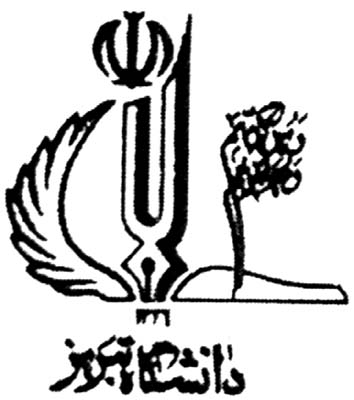 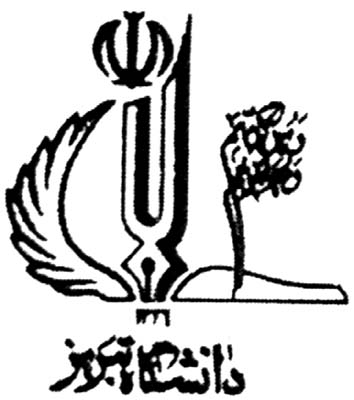 بسمه تعالیفرم حذف تکدرساستاد ارجمند ........................................با سلاماحتراماً اینجانب .................................. دانشجوی رشته مهندسی .................................. به شماره دانشجوئی ................................ متقاضی حذف درس ................................ در موعد حذف تکدرس می‌باشم.							امضاء دانشجو:							تاریخ:بسمه تعالیفرم حذف تکدرساستاد ارجمند ........................................با سلاماحتراماً اینجانب .................................. دانشجوی رشته مهندسی .................................. به شماره دانشجوئی .............................. متقاضی حذف درس ................................ در موعد حذف تکدرس می‌باشم.							امضاء دانشجو:							تاریخ:مدیریت محترم گروه مهندسی .............................................با سلاماحتراماً با توجه به نظری بودن درس مذکور و اینکه تعداد غیبت‌های نامبرده تاکنون کمتر از حد نصاب  جلسات  لذا حذف تکدرس از نظر اینجانب بلامانع  .							نام و امضاء استاد:							تاریخ: مدیریت محترم گروه مهندسی .............................................با سلاماحتراماً با توجه به نظری بودن درس مذکور و اینکه تعداد غیبت‌های نامبرده تاکنون کمتر از حد نصاب  جلسات  لذا حذف تکدرس از نظر اینجانب بلامانع  .							نام و امضاء استاد:							تاریخ: مدیریت محترم اداره آموزش دانشکدهبا سلاماحتراماً با توجه به نظر استاد درس و  حداقل تعداد واحد باقیمانده دانشجو، ضمن   با درخواست دانشجو، مراتب جهت اقدام مقتضی ارسال می‌گردد.						مدیر گروه مهندسی ................						تاریخ، مهر و امضاء:مدیریت محترم اداره آموزش دانشکدهبا سلاماحتراماً با توجه به نظر استاد درس و  حداقل تعداد واحد باقیمانده دانشجو، ضمن   با درخواست دانشجو، مراتب جهت اقدام مقتضی ارسال می‌گردد.						مدیر گروه مهندسی ................						تاریخ، مهر و امضاء: